PIELIKUMS Nr.21Rojas novada Domes 21.10.2014. lēmumam Nr.122„Par precizēto saistošo noteikumu Nr.12/2014 „Par nekustamā īpašuma nodokļa atvieglojumu 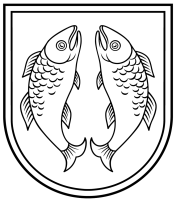 piešķiršanu Rojas novadā” apstiprināšanu”ROJAS NOVADA DOMEReģ. Nr. 90002644930Zvejnieku iela 3, Roja, Rojas novads, Latvija, LV - 3264Tālrunis: +371 63232050, : +371 63232054, e - pasts: roja@roja.lvSAISTOŠIE NOTEIKUMIRojas novadā							 Nr.12/2014ApstiprinātIar Rojas novada Domes2014.gada 16.septembrasēdes lēmumu Nr.68 ( Nr.9), PRECIZĒTI ar Rojas novada domes 2014.gada 21.oktobra sēdes lēmumu Nr.122( Nr.10)Par nekustamā īpašuma nodokļa atvieglojumu piešķiršanu Rojas novadāIzdoti saskaņā ar likuma „Par nekustamā īpašuma nodokli" panta (1) daļu, 5.panta (11) un (3) daļuI. Vispārīgie jautājumi1. Saistošie noteikumi nosaka kārtību, kādā piešķir nekustamā īpašuma nodokļa atvieglojumus atsevišķām nodokļu maksātāju kategorijām par Rojas novada administratīvajā teritorijā esošo nekustamo īpašumu – zemi un ēkām.2. Nekustamā īpašuma nodokļa maksātāju atbildību šo saistošo noteikumu nosacījumiem izvērtē un lēmumu par nekustamā īpašuma nodokļa atvieglojumu piešķiršanu pieņem Rojas novada Domes Nekustamā īpašuma nodokļu administrators (turpmāk - Administrators).II. Nekustamā īpašuma nodokļa atvieglojumi3. Atvieglojumi no taksācijas gadam aprēķinātās nekustamā īpašuma nodokļa summas piešķirami šādos apmēros:3.1. personām, kuras ar Rojas novada Sociālā dienesta lēmumu piešķirts maznodrošinātas personas statuss - 90%: par to periodu, kurā nodokļa maksātājs atbilst maznodrošinātas personas statusam, attiecībā uz likuma „Par nekustamā īpašuma nodokli”  3. panta pirmās daļas 2. punktā un 1.2 daļā minētajiem nekustamā īpašuma nodokļa objektiem un tiem piekritīgo zemi; 3.2. personām ar pirmās grupas invaliditāti un personām, kurām ir kopīga deklarēta dzīvesvieta ar personu ar pirmās grupas invaliditāti, kura ir šīs personas bērns, mazbērns, māsa, brālis, laulātais, kāds no vecākiem vai vecvecākiem, aizbildniecībā vai aizgādnībā esoša persona – 70% no nekustamā īpašuma nodokļa par likuma „Par nekustamā īpašuma nodokli”  3. panta pirmās daļas 2. punktā un 1.2 daļā minētajiem nekustamā īpašuma nodokļa objektiem; 3.3. personām ar otrās grupas invaliditāti un personām, kurām ir kopīga deklarēta dzīvesvieta ar personu ar otrās grupas invaliditāti, kura ir šīs personas bērns, mazbērns, māsa, laulātais, kāds no vecākiem vai vecvecākiem, aizbildniecībā vai aizgādnībā esoša persona – 50% no nekustamā īpašuma nodokļa par likuma „Par nekustamā īpašuma nodokli”  3. panta pirmās daļas 2. punktā un 1.2 daļā minētajiem nekustamā īpašuma nodokļa objektiem.III. Kārtība, kādā tiek piešķirti atvieglojumi4. Personām, kas minētas šo saistošo noteikumu 3.2. un 3.3. apakšpunktos, piešķir nekustamā īpašuma nodokļa atvieglojumus ar šādiem nosacījumiem:4.1. nekustamais īpašums par kuru tiek piešķirts nekustamā īpašuma nodoklis ir nodokļa maksātāja deklarētā dzīves vieta;4.2. tas netiek izmantots saimnieciskajā darbībā un netiek izīrēts vai iznomāts.5. Šo saistošo noteikumu apakšpunktos 3.2. un 3.3. noteiktos nekustamā īpašuma nodokļa atvieglojumus nepiešķir, ja:5.1. gada laikā pirms jautājuma par atvieglojumu piešķiršanu izskatīšanas, Administratīvā komisija ir sodījusi nekustamā īpašuma nodokļu maksātāju par pašvaldības saistošo noteikumu neievērošanu;5.2. gada laikā pirms nodokļa atvieglojumu piešķiršanas nekustamā īpašuma nodokļa maksātājam ir aprēķināta soda nauda saskaņā ar likuma „Par nekustamā īpašuma nodokli” 9. panta piekto daļu;5.3. nekustamā īpašuma nodokļa maksātājam jautājuma par atvieglojumu piešķiršanu izskatīšanas brīdī ir Rojas novada pašvaldības budžetā ieskaitāmo nodokļu parādi vai nomas maksas parādi par nomāto pašvaldības īpašumu, izņemot gadījumus, ja nekustamā īpašuma nodokļa parāds nepārsniedz piešķiramo nodokļa atvieglojumu apmēru.5.4. Lauku atbalsta dienests ir sniedzis informāciju par nodokļa maksātāja zemes vienību, ka tā uzskatāma par neapstrādātu lauksaimniecībā izmantojamo zemi atbilstoši likuma „Par nekustamā īpašuma nodokli” 3.panta astotajai daļai.6. Gadījumos, kad Rojas novada Sociālais dienests vai nekustamā īpašuma nodokļu Administrators pamatoti ir ievadījis elektroniskajā reģistrā ziņas par trūcīgās ģimenes (personas) statusu, maznodrošinātās ģimenes (personas) statusu, personām ar pirmās un otrās grupas invaliditāti vai personām (arī aizbildņiem) ar kuriem vienā dzīvesvietā ir deklarētas personas ar pirmās vai otrās grupas invaliditāti, kuri ir šo personu bērni, mazbērni, māsas, brāļi, laulātie, kāds no vecākiem vai vecvecākiem vai aizbildniecībā esoša persona, politiski represētās personas statusu, nekustamā īpašuma nodokļu atlaides ir piešķirtas nekavējoties, uz šo saistošo noteikumu pamata, bez speciāla Rojas novada Domes lēmuma, un tiek aprēķinātas elektroniski.7. Persona, kurai saskaņā ar likumu „Par nekustamā īpašuma nodokli” vai šo saistošo noteikumu nosacījumiem ir tiesības uz  nekustamā īpašuma nodokļa atvieglojumiem, iesniedz Rojas novada Domē pieteikumu līdz taksācijas gada 1. martam vai viena mēneša laikā no brīža, kad rodas tiesības saņemt atvieglojumu. 8. Pieteikumā persona norāda atvieglojumu piešķiršanas pamatojumu, apliecina, ka ir sniegusi precīzas un patiesas prasītās ziņas par sevi un citām personām, kā arī uzrāda dokumentus, kas pamato atvieglojumu piešķiršanu (invalīda apliecību, politiski represētās personas apliecību, dokumentus par aizbildniecības vai aizgādnības  nodibināšanu). 9. Ja personai ir tiesības saņemt nekustamā īpašuma nodokļa atvieglojumus uz vairāku nosacījumu pamata, saskaņā ar likuma „Par nekustamā īpašuma nodokli” un šiem saistošiem noteikumiem, Administrators piešķir atvieglojumus atbilstoši vienam, personai vislabvēlīgākajam nosacījumam.10. Nekustamā īpašuma nodokļa atvieglojumus piešķir par visu taksācijas gadu, izņemot gadījumus, kad personas statuss, kurš dod tiesības saņemt atvieglojumus, ir piešķirts uz noteiktu laiku vai arī apstākļi, kuri ir par pamatu atvieglojumu piešķiršanai, pastāv vai ir pastāvējuši noteiktu laika periodu. Šajā gadījumā atvieglojumus piešķir vai nu par periodu, kurā persona atbilst šim statusam, vai arī par periodu, kurā pastāv vai ir pastāvējuši apstākļi, kuri ir par pamatu atvieglojumu piešķiršanai. Personām, kurām izsniegta pirmās grupas invaliditātes apliecība uz mūžu, Rojas novada Domē jāiesniedz pieteikums uz nekustamā īpašuma nodokļa atvieglojumu vienu reizi un ir spēkā, kamēr ar normatīvo aktu ir noteikts attiecīgais atvieglojums.IV. Tiesību zaudēšana uz atvieglojumiemNekustamā īpašuma nodokļu maksātājs ir atbildīgs par šajos saistošajos noteikumos paredzētajā kārtībā sniegto ziņu patiesumu.Nekustamā īpašuma nodokļa maksātāja tiesības uz šajos saistošajos noteikumos paredzētajā kārtībā piešķirtajiem nekustamā īpašuma nodokļa atvieglojumiem izbeidzas ar nākamo dienu pēc apstākļu iestāšanās, kas liedz nodokļu atvieglojumu piemērošanu. Nekustamā īpašuma nodokļa maksātāja pienākums ir paziņot Rojas novada Domei par šo saistošo noteikumu 12. punktā minēto apstākļu iestāšanos. Ja nekustamā īpašuma nodokļa maksātājs nav izpildījis 12. punkta nosacījumus, Administrators aprēķina nekustamā īpašuma nodokli nepamatoti piešķirto atvieglojumu apmērā, papildus aprēķināto summu sadalot pa likumā „Par nekustamā īpašuma nodokli” noteiktajiem maksāšanas termiņiem, kā arī aprēķinot kavējuma naudu.Ja nekustamā īpašuma nodokļa maksātājs savā pieteikumā vai rakstiskā apliecinājumā ir sniedzis nepatiesas ziņas par sevi vai saviem ģimenes locekļiem vai ir pārkāpis šo saistošo noteikumu 13. punktu, Administrators aprēķina nekustamā īpašuma nodokli nepamatoti piešķirto atvieglojumu apmērā, papildus aprēķināto summu sadalot pa likumā „Par nekustamā īpašuma nodokli” noteiktajiem maksāšanas termiņiem, kā arī aprēķinot kavējuma naudu. V. Nobeiguma jautājumiNoteikumi stājas spēkā ar 2015. gada 01. janvāri.Ar Rojas novada pašvaldības 2014. gada 16.septembra saistošo noteikumu Nr.12/2014 „Par nekustamā īpašuma nodokļa atvieglojumu piešķiršanu Rojas novadā” spēkā stāšanās brīdi, atzīt par spēku zaudējušiem Rojas novada pašvaldības 2010. gada 18. maija saistošos noteikumus Nr. 09/2010 „Par nekustamā īpašuma nodokļa atvieglojumu piešķiršanu Rojas novadā”.Rojas novada Domes priekšsēdētāja					E.KārkliņaPaskaidrojuma raksts Rojas novada Pašvaldības saistošajiem noteikumiem „Par nekustamā īpašuma nodokļa atvieglojumu piešķiršanu Rojas novadā”Rojas novada Domes priekšsēdētāja 					E.KārkliņaPaskaidrojuma raksta sadaļasNorādāmā informācija1.Projekta nepieciešamības pamatojums1.1. Likuma „Par nekustamā īpašuma nodokli” 5. panta trešā daļa paredz, ka pašvaldības var izdot saistošos noteikumus, kuros paredzēti atvieglojumi atsevišķām nekustamā īpašuma nodokļa maksātāju kategorijām, bet 5.panta . (11) daļa nosaka: „(11) Pašvaldība piešķir nodokļa atvieglojumu nodokļa maksātājiem, kuriem tā ir piešķīrusi trūcīgas vai maznodrošinātas personas vai ģimenes statusu, — trūcīgām personām 90 procentu apmērā no aprēķinātās nodokļa summas un maznodrošinātām personām — līdz 90 procentiem no aprēķinātās nodokļa summas par to periodu, kurā nodokļa maksātājs atbilst trūcīgas vai maznodrošinātas personas statusam, attiecībā uz šā likuma 3.panta pirmās daļas 2.punktā un 1.2 daļā minētajiem nekustamā īpašuma nodokļa objektiem un tiem piekritīgo zemi.”1.2. 3.1 panta pirmā daļa paredz nekustamā īpašuma nodokļa likmju un nodokļa atvieglojumu noteikšanas principus pašvaldību saistošajos noteikumos.2.Īss projekta satura izklāsts2.1. Noteikumu sagatavošanas mērķis ir pieņemt jaunus noteikumus, kas precizētu kritērijus nekustamā īpašuma nodokļa atvieglojumu saņemšanai.2.2. Ar jaunajiem noteikumiem tiek noteikts jauns personu loks, kuri varēs pretendēt uz nekustamā īpašuma nodokļa atvieglojumiem.3.Informācija par plānoto projekta  ietekmi uz pašvaldības budžetu3.1. Skaitliski aprēķināt tā ietekmi uz pašvaldības budžetu būs iespējams tikai pēc nekustamā īpašuma kadastrālās vērtības 2015. gadam saņemšanas no nekustamā īpašuma Valsts kadastra informācijas sistēmas.4.Infromācija par plānoto projekta ietekmi uz sabiedrību (mērķgrupām) un uzņēmējdarbības vidi pašvaldības teritorijā4.1. Saistošie noteikumi uzņēmējdarbības vidi  pašvaldības teritorijā neietekmē.5.Informācijas par administratīvajām procedūrām5.1. Saistošo noteikumu izpildi nodrošinās Rojas novada Domes Nekustamā īpašuma nodokļa administrators, kuru lēmumus par nekustamā īpašuma nodokļu atvieglojumu piemērošanu var apstrīdēt Administratīvajā komisijā.6.Informācija par konsultācijām ar privātpersonāmSabiedrības līdzdalība projekta izstrādē netika nodrošināta.